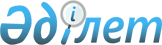 Об организации Молодежной практики для выпускников города Приозерск
					
			Утративший силу
			
			
		
					Постановление акимата города Приозерск Карагандинской области от 23 февраля 2010 года N 3/2. Зарегистрировано Управлением юстиции города Балхаша Карагандинской области 12 марта 2010 года N 8-4-173. Утратило силу - Постановлением акимата города Приозерск Карагандинской области от 11 августа 2011 года N 27/2      Сноска. Утратило силу - постановлением акимата города Приозерск Карагандинской области от 11.08.2011 N 27/2.

      В соответствии с Законами Республики Казахстан от 23 января 2001 года "О занятости населения", от 23 января 2001 года "О местном государственном управлении и самоуправлении в Республике Казахстан", Постановлением Правительства Республики Казахстан от 22 декабря 2009 года N 2162 "О реализации Закона Республики Казахстан "О республиканском бюджете на 2010 – 2012 годы", в целях расширения возможностей трудоустройства безработных граждан - выпускников высших учебных заведений, колледжей и профессиональных лицеев и приобретения ими практического опыта, знаний и навыков, акимат города Приозерск ПОСТАНОВЛЯЕТ:



      1. Уполномоченному органу Государственному Учреждению "Отдел занятости и социальных программ города Приозерск" (далее отдел занятости):

      1) организовать работу по проведению Молодежной практики среди выпускников высших учебных заведений, колледжей и профессиональных лицеев, зарегистрированных в качестве безработных в отделе занятости;

      2) заключить с работодателями договора на организацию профессиональной последипломной практики для безработной молодежи.



      2. Установить размер ежемесячной оплаты для лиц, принятых на "Молодежную практику" в размере 20000 тенге за счет средств выделенных из республиканского бюджета.



      3. Контроль за исполнением данного постановления возложить на заместителя акима города Казиеву Б.А.



      4. Настоящее постановление вводится в действие после его первого официального опубликования и действует до 31 декабря 2010 года.      Аким города Приозерск                      Н. Бикиров
					© 2012. РГП на ПХВ «Институт законодательства и правовой информации Республики Казахстан» Министерства юстиции Республики Казахстан
				